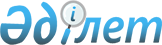 О внесении изменений в решение Сарканского районного маслихата от 21 декабря 2017 года № 29-126 "О бюджете Сарканского района на 2018-2020 годы"Решение Сарканского районного маслихата Алматинской области от 26 ноября 2018 года № 49-206. Зарегистрировано Департаментом юстиции Алматинской области 28 ноября 2018 года № 4896
      В соответствии с пунктом 4 статьи 106 Бюджетного кодекса Республики Казахстан от 4 декабря 2008 года, подпунктом 1) пункта 1 статьи 6 Закона Республики Казахстан от 23 января 2001 года "О местном государственном управлении и самоуправлении в Республике Казахстан", Сарканский районный маслихат РЕШИЛ:
      1. Внести в решение Сарканского районного маслихата "О бюджете Сарканского района на 2018-2020 годы" от 21 декабря 2017 года № 29-126 (зарегистрирован в Реестре государственной регистрации нормативных правовых актов № 4462, опубликован 27 января 2018 года в Эталонном контрольном банке нормативных правовых актов Республики Казахстан) следующие изменения:
      пункт 1 указанного решения изложить в новой редакции:
      "1. Утвердить районный бюджет на 2018-2020 годы согласно приложениям 1, 2, 3 к настоящему решению соответственно, в том числе на 2018 год в следующих объемах:
      1) доходы 6 560 558 тысяч тенге, в том числе:
      налоговые поступления 292 830 тысяч тенге;
      неналоговые поступления 37 036 тысяч тенге;
      поступления от продажи основного капитала 28 357 тысяч тенге;
      поступления трансфертов 6 202 335 тысяч тенге, в том числе:
      целевые текущие трансферты 1 148 776 тысяч тенге;
      целевые трансферты на развитие 1 283 769 тысяч тенге;
      субвенции 3 769 790 тысяч тенге;
      2) затраты 6 609 923 тысячи тенге;
      3) чистое бюджетное кредитование 24 841 тысяча тенге, в том числе: 
      бюджетные кредиты 41 374 тысячи тенге;
      погашение бюджетных кредитов 16 533 тысячи тенге;
      4) сальдо по операциям с финансовыми активами 0 тенге; 
      5) дефицит (профицит) бюджета (-) 74 206 тысяч тенге; 
      6) финансирование дефицита (использование профицита) бюджета 74 206 тысяч тенге.".
      2. Приложение 1 к указанному решению изложить в новой редакции согласно приложению к настоящему решению.
      3. Контроль за исполнением настоящего решения возложить на постоянную комиссию Сарканского районного маслихата "По сфере экономики, финансов, налогов и бюджета, развития малого и среднего предпринимательства, аграрных вопросов, экологии".
      4. Настоящее решение вводится в действие с 1 января 2018 года. Районный бюджет на 2018 год
					© 2012. РГП на ПХВ «Институт законодательства и правовой информации Республики Казахстан» Министерства юстиции Республики Казахстан
				
      Председатель сессии

      Сарканского районного маслихата

Ж. Доланбаева

      Секретарь Сарканского

      районного маслихата

К. Абдрахманов
Приложение к решению Сарканского районного маслихата от "26" ноября 2018 года № 49-206 "О внесении изменений в решение Сарканского районного маслихата" от 21 декабря 2017 года № 29-126 "О бюджете Сарканского района на 2018-2020 годы" Приложение 1 к решению Сарканского районного маслихата от 21 декабря 2017 года № 29-126 "О бюджете Сарканского района на 2018-2020 годы"
Категория
Категория
Категория
Категория
Сумма

(тысяч тенге)
Класс
Класс
Класс
Сумма

(тысяч тенге)
Подкласс
Подкласс
Сумма

(тысяч тенге)
Наименование
Сумма

(тысяч тенге)
I. Доходы
6 560 558
1
Налоговые поступления
292 830
01
Подоходный налог
14 599
2
Индивидуальный подоходный налог
14 599
04
Налоги на собственность
251 794
1
Hалоги на имущество
209 900
3
Земельный налог
2 246
4
Hалог на транспортные средства
30 478
5
Единый земельный налог
9 170
05
Внутренние налоги на товары, работы и услуги
18 393
2
Акцизы
2 248
3
Поступления за использование природных и других ресурсов
5 171
4
Сборы за ведение предпринимательской и профессиональной деятельности
10 974
07
Прочие налоги
2 308
1
Прочие налоги
2 308
08
Обязательные платежи, взимаемые за совершение юридически значимых действий и (или) выдачу документов уполномоченными на то государственными органами или должностными лицами
5 736
1
Государственная пошлина
5 736
2
Неналоговые поступления
37 036
01
Доходы от государственной собственности
2 461
5
Доходы от аренды имущества, находящегося в государственной собственности
2 461
04
Штрафы, пени, санкции, взыскания, налагаемые государственными учреждениями, финансируемыми из государственного бюджета, а также содержащимися и финансируемыми из бюджета (сметы расходов) Национального Банка Республики Казахстан
363
1
Штрафы, пени, санкции, взыскания, налагаемые государственными учреждениями, финансируемыми из государственного бюджета, а также содержащимися и финансируемыми из бюджета (сметы расходов) Национального Банка Республики Казахстан, за исключением поступлений от организаций нефтяного сектора
363
06
Прочие неналоговые поступления
34 212
1
Прочие неналоговые поступления
34 212
3
Поступления от продажи основного капитала
28 357
03
Продажа земли и нематериальных активов
28 357
1
Продажа земли
28 251
2
Продажа нематериальных активов
106
4
Поступления трансфертов 
6 202 335
02
Трансферты из вышестоящих органов государственного управления
6 202 335
2
Трансферты из областного бюджета
6 202 335
Функциональная группа
Функциональная группа
Функциональная группа
Функциональная группа
Функциональная группа
Сумма (тысяч тенге)
Функциональная подгруппа
Функциональная подгруппа
Функциональная подгруппа
Функциональная подгруппа
Сумма (тысяч тенге)
Администратор бюджетных программ
Администратор бюджетных программ
Администратор бюджетных программ
Сумма (тысяч тенге)
Программа
Программа
Сумма (тысяч тенге)
Наименование
Сумма (тысяч тенге)
ІІ.Затраты
6 609 923
01
Государственные услуги общего характера
299 401
1
Представительные, исполнительные и другие органы, выполняющие общие функции государственного управления
257 325
112
Аппарат маслихата района (города областного значения)
18 563
001
Услуги по обеспечению деятельности маслихата района (города областного значения)
17 563
003
Капитальные расходы государственного органа 
1 000
122
Аппарат акима района (города областного значения)
132 267
001
Услуги по обеспечению деятельности акима района (города областного значения)
94 590
003
Капитальные расходы государственного органа 
3 974
113
Целевые текущие трансферты из местных бюджетов
33 703
123
Аппарат акима района в городе, города районного значения, поселка, села, сельского округа
106 495
001
Услуги по обеспечению деятельности акима района в городе, города районного значения, поселка, села, сельского округа
104 259
022
Капитальные расходы государственного органа 
2 236
2
Финансовая деятельность
19 144
452
Отдел финансов района (города областного значения)
19 144
001
Услуги по реализации государственной политики в области исполнения бюджета и управления коммунальной собственностью района (города областного значения)
16 657
003
Проведение оценки имущества в целях налогообложения
710
010
Приватизация, управление коммунальным имуществом, постприватизационная деятельность и регулирование споров, связанных с этим
1 203
018
Капитальные расходы государственного органа 
574
5
Планирование и статистическая деятельность
22 932
453
Отдел экономики и бюджетного планирования района (города областного значения)
22 932
001
Услуги по реализации государственной политики в области формирования и развития экономической политики,системы государственного планирования 
16 530
004
Капитальные расходы государственного органа 
6 402
02
Оборона
3 209
1
Военные нужды
2 534
122
Аппарат акима района (города областного значения)
2 534
005
Мероприятия в рамках исполнения всеобщей воинской обязанности
2 534
2
Организация работы по чрезвычайным ситуациям
675
122
Аппарат акима района (города областного значения)
675
007
Мероприятия по профилактике и тушению степных пожаров районного (городского) масштаба, а также пожаров в населенных пунктах, в которых не созданы органы государственной противопожарной службы
675
03
Общественный порядок, безопасность, правовая, судебная, уголовно-исполнительная деятельность
2 041
9
Прочие услуги в области общественного порядка и безопасности
2 041
485
Отдел пассажирского транспорта и автомобильных дорог района (города областного значения)
2 041
021
Обеспечение безопасности дорожного движения в населенных пунктах
2 041
04
Образование
4 384 180
1
Дошкольное воспитание и обучение
93 359
464
Отдел образования района (города областного значения)
93 359
040
Реализация государственного образовательного заказа в дошкольных организациях образования
93 359
2
Начальное, основное среднее и общее среднее образование
3 763 905
464
Отдел образования района (города областного значения)
2 943 624
003
Общеобразовательное обучение
2 889 566
006
Дополнительное образование для детей
54 058
465
Отдел физической культуры и спорта района (города областного значения)
69 807
017
Дополнительное образование для детей и юношества по

 спорту
69 807
467
Отдел строительства района (города областного значения)
750 474
024
Строительство и реконструкция объектов начального, основного среднего и общего среднего образования
750 474
9
Прочие услуги в области образования
526 916
464
Отдел образования района (города областного значения)
526 916
001
Услуги по реализации государственной политики на местном уровне в области образования 
12 026
004
Информатизация системы образования в государственных учреждениях образования района (города областного значения)
11 400
005
Приобретение и доставка учебников, учебно-методических комплексов для государственных учреждений образования района (города областного значения)
80 709
007
Проведение школьных олимпиад, внешкольных мероприятий и конкурсов районного (городского) масштаба
2 189
012
Капитальные расходы государственного органа 
334
015
Ежемесячные выплаты денежных средств опекунам (попечителям) на содержание ребенка-сироты (детей-сирот), и ребенка (детей), оставшегося без попечения родителей
17 840
067
Капитальные расходы подведомственных государственных учреждений и организаций
288 409
113
Целевые текущие трансферты из местных бюджетов
114 009
06
Социальная помощь и социальное обеспечение
417 840
1
Социальное обеспечение
68 242
451
Отдел занятости и социальных программ района (города областного значения)
68 242
005
Государственная адресная социальная помощь
68 242
2
Социальная помощь
318 872
451
Отдел занятости и социальных программ района (города областного значения)
318 872
002
Программа занятости
145 735
004
Оказание социальной помощи на приобретение топлива специалистам здравоохранения, образования, социального обеспечения, культуры, спорта и ветеринарии в сельской местности в соответствии с законодательством Республики Казахстан
12 948
006
Оказание жилищной помощи
26 749
007
Социальная помощь отдельным категориям нуждающихся граждан по решениям местных представительных органов
9 926
010
Материальное обеспечение детей-инвалидов, воспитывающихся и обучающихся на дому
2 424
014
Оказание социальной помощи нуждающимся гражданам на дому
37 934
017
Обеспечение нуждающихся инвалидов обязательными гигиеническими средствами и предоставление услуг специалистами жестового языка, индивидуальными помощниками в соответствии с индивидуальной программой реабилитации инвалида
46 486
023
Обеспечение деятельности центров занятости населения
36 670
9
Прочие услуги в области социальной помощи и социального обеспечения
30 726
451
Отдел занятости и социальных программ района (города областного значения)
30 726
001
Услуги по реализации государственной политики на местном уровне в области обеспечения занятости и реализации социальных программ для населения
24 891
011
Оплата услуг по зачислению, выплате и доставке пособий и других социальных выплат
1 744
021
Капитальные расходы государственного органа 
399
050
Реализация Плана мероприятий по обеспечению прав и улучшению качества жизни инвалидов в Республике Казахстан на 2012 – 2018 годы
3 692
07
Жилищно-коммунальное хозяйство
360 480
1
Жилищное хозяйство
116 549
467
Отдел строительства района (города областного значения)
97 690
003
Проектирование и (или) строительство, реконструкция жилья коммунального жилищного фонда
72 414
004
Проектирование, развитие и (или) обустройство инженерно-коммуникационной инфраструктуры
25 276
487
Отдел жилищно-коммунального хозяйства и жилищной инспекции района (города областного значения)
18 859
001
Услуги по реализации государственной политики на местном уровне в области жилищно-коммунального хозяйства и жилищного фонда
11 386
003
Капитальные расходы государственного органа
7 473
2
Коммунальное хозяйство
237 416
487
Отдел жилищно-коммунального хозяйства и жилищной инспекции района (города областного значения)
237 416
016
Функционирование системы водоснабжения и водоотведения
7 910
029
Развитие системы водоснабжения и водоотведения
229 506
3
Благоустройство населенных пунктов
6 515
487
Отдел жилищно-коммунального хозяйства и жилищной инспекции района (города областного значения)
6 515
017
Обеспечение санитарии населенных пунктов
235
030
Благоустройство и озеленение населенных пунктов
6 280
08
Культура, спорт, туризм и информационное пространство
372 448
1
Деятельность в области культуры
89 416
455
Отдел культуры и развития языков района (города областного значения)
89 416
003
Поддержка культурно-досуговой работы
89 416
2
Спорт
19 471
465
Отдел физической культуры и спорта района (города областного значения)
19 471
001
Услуги по реализации государственной политики на местном уровне в сфере физической культуры и спорта
6 069
004
Капитальные расходы государственного органа 
334
006
Проведение спортивных соревнований на районном (города областного значения) уровне
853
007
Подготовка и участие членов сборных команд района (города областного значения) по различным видам спорта на областных спортивных соревнованиях
3 104
032
Капитальные расходы подведомственных государственных учереждений и организаций
9 111
3
Информационное пространство
46 404
455
Отдел культуры и развития языков района (города областного значения)
35 442
006
Функционирование районных (городских) библиотек
34 437
007
Развитие государственного языка и других языков народа Казахстана
1 005
456
Отдел внутренней политики района (города областного значения)
10 962
002
Услуги по проведению государственной информационной политики
10 962
9
Прочие услуги по организации культуры, спорта, туризма и информационного пространства
217 157
455
Отдел культуры и развития языков района (города областного значения)
200 047
001
Услуги по реализации государственной политики на местном уровне в области развития языков и культуры
6 871
010
Капитальные расходы государственного органа 
334
032
Капитальные расходы подведомственных государственных учреждений и организаций
192 842
456
Отдел внутренней политики района (города областного значения)
17 110
001
Услуги по реализации государственной политики на местном уровне в области информации, укрепления государственности и формирования социального оптимизма граждан
15 076
006
Капитальные расходы государственного органа 
2 034
09
Топливно-энергетический комплекс и недропользование
206 099
1
Топливо и энергетика
206 099
487
Отдел жилищно-коммунального хозяйства и жилищной инспекции района (города областного значения)
206 099
009
Развитие теплоэнергетической системы
206 099
10
Сельское, водное, лесное, рыбное хозяйство, особо охраняемые природные территории, охрана окружающей среды и животного мира, земельные отношения
148 273
1
Сельское хозяйство
125 149
462
Отдел сельского хозяйства района (города областного значения)
16 411
001
Услуги по реализации государственной политики на местном уровне в сфере сельского хозяйства
16 077
006
Капитальные расходы государственного органа 
334
473
Отдел ветеринарии района (города областного значения)
108 738
001
Услуги по реализации государственной политики на местном уровне в сфере ветеринарии
8 501
003
Капитальные расходы государственного органа 
334
005
Обеспечение функционирования скотомогильников (биотермических ям)
1 528
006
Организация санитарного убоя больных животных
933
007
Организация отлова и уничтожения бродячих собак и кошек
2 650
008
Возмещение владельцам стоимости изымаемых и уничтожаемых больных животных, продуктов и сырья животного происхождения
3 700
009
Проведение ветеринарных мероприятий по энзоотическим болезням животных
712
010
Проведение мероприятий по идентификации сельскохозяйственных животных
7 357
011
Проведение противоэпизоотических мероприятий
83 023
6
Земельные отношения
11 099
463
Отдел земельных отношений района (города областного значения)
11 099
001
Услуги по реализации государственной политики в области регулирования земельных отношений на территории района (города областного значения)
9 765
006
Землеустройство, проводимое при установлении границ районов, городов областного значения, районного значения, сельских округов, поселков, сел
1 000
007
Капитальные расходы государственного органа 
334
9
Прочие услуги в области сельского, водного, лесного, рыбного хозяйства, охраны окружающей среды и земельных отношений
12 025
453
Отдел экономики и бюджетного планирования района (города областного значения)
12 025
099
Реализация мер по оказанию социальной поддержки специалистов
12 025
11
Промышленность, архитектурная, градостроительная и строительная деятельность
20 695
2
Архитектурная, градостроительная и строительная деятельность
20 695
467
Отдел строительства района (города областного значения)
11 767
001
Услуги по реализации государственной политики на местном уровне в области строительства
11 433
017
Капитальные расходы государственного органа 
334
468
Отдел архитектуры и градостроительства района (города областного значения)
8 928
001
Услуги по реализации государственной политики в области архитектуры и градостроительства на местном уровне
8 594
004
Капитальные расходы государственного органа 
334
12
Транспорт и коммуникации
189 534
1
Автомобильный транспорт
181 428
123
Аппарат акима района в городе, города районного значения, поселка, села, сельского округа
1 677
013
Обеспечение функционирования автомобильных дорог в городах районного значения, поселках, селах, сельских округах
1 677
485
Отдел пассажирского транспорта и автомобильных дорог района (города областного значения)
179 751
023
Обеспечение функционирования автомобильных дорог
72 064
045
Капитальный и средний ремонт автомобильных дорог районного значения и улиц населенных пунктов
107 687
9
Прочие услуги в сфере транспорта и коммуникаций
8 106
485
Отдел пассажирского транспорта и автомобильных дорог района (города областного значения)
8 106
001
Услуги по реализации государственной политики на местном уровне в области пассажирского транспорта и автомобильных дорог 
7 772
003
Капитальные расходы государственного органа 
334
13
Прочие
16 846
3
Поддержка предпринимательской деятельности и защита конкуренции
12 312
469
Отдел предпринимательства района (города областного значения)
12 312
001
Услуги по реализации государственной политики на местном уровне в области развития предпринимательства
8 819
003
Поддержка предпринимательской деятельности
2 400
004
Капитальные расходы государственного органа 
1 093
9
Прочие
4 534
452
Отдел финансов района (города областного значения)
4 534
012
Резерв местного исполнительного органа района (города областного значения) 
4 534
14
Обслуживание долга
20
1
Обслуживание долга
20
452
Отдел финансов района (города областного значения)
20
013
Обслуживание долга местных исполнительных органов по выплате вознаграждений и иных платежей по займам из областного бюджета
20
15
Трансферты
188 857
1
Трансферты
188 857
452
Отдел финансов района (города областного значения)
188 857
006
Возврат неиспользованных (недоиспользованных) целевых трансфертов
12 988
038
Субвенции
166 449
051
Трансферты органам местного самоуправления
9 420
ІІІ. Чистое бюджетное кредитование
24 841
Бюджетные кредиты
41 374
10
Сельское, водное, лесное, рыбное хозяйство, особо охраняемые природные территории, охрана окружающей среды и животного мира, земельные отношения
41 374
9
Прочие услуги в области сельского, водного, лесного, рыбного хозяйства, охраны окружающей среды и земельных отношений
41 374
453
Отдел экономики и бюджетного планирования района (города областного значения)
41 374
006
Бюджетные кредиты для реализации мер социальной поддержки специалистов
41 374
Категория
Категория
Категория
Категория
Категория
Сумма

(тысяч тенге)
Класс
Класс
Класс
Класс
Подкласс
Подкласс
Подкласс
Наименование
Погашение бюджетных кредитов
16 533
5
Погашение бюджетных кредитов
16 533
01
Погашение бюджетных кредитов
16 533
1
Погашение бюджетных кредитов, выданных из государственного бюджета
16 533
Функциональная группа
Функциональная группа
Функциональная группа
Функциональная группа
Функциональная группа
Сумма (тысяч тенге)
Сумма (тысяч тенге)
Функциональная подгруппа
Функциональная подгруппа
Функциональная подгруппа
Функциональная подгруппа
Сумма (тысяч тенге)
Сумма (тысяч тенге)
Администратор бюджетных программ
Администратор бюджетных программ
Администратор бюджетных программ
Сумма (тысяч тенге)
Сумма (тысяч тенге)
Программа
Программа
Программа
Наименование
Наименование
ІV. Сальдо по операциям с финансовыми активами
ІV. Сальдо по операциям с финансовыми активами
0
0
Категория
Категория
Категория
Категория
Cумма

(тысяч тенге)
Класс
Класс
Класс
Cумма

(тысяч тенге)
Подкласс
Подкласс
Cумма

(тысяч тенге)
Наименование
Cумма

(тысяч тенге)
V. Дефицит (профицит) бюджета
-74 206
VI. Финансирование дефицита (использование профицита) бюджета
74 206
7
Поступления займов
41 374
01
Внутренние государственные займы
41 374
2 
Договоры займа
41 374
8
Используемые остатки бюджетных средств
49 365
01
Остатки бюджетных средств
49 365
1
Свободные остатки бюджетных средств
49 365
Функциональная группа 
Функциональная группа 
Функциональная группа 
Функциональная группа 
Функциональная группа 
Сумма (тысяч тенге)
Функциональная подгруппа
Функциональная подгруппа
Функциональная подгруппа
Функциональная подгруппа
Сумма (тысяч тенге)
Администратор бюджетных программ
Администратор бюджетных программ
Администратор бюджетных программ
Сумма (тысяч тенге)
Программа
Программа
Сумма (тысяч тенге)
Наименование
Сумма (тысяч тенге)
Погашение займов
16 533 
16
Погашение займов
16 533
1
Погашение займов
16 533
452
Отдел финансов района (города областного значения)
16 533
008
Погашение долга местного исполнительного органа перед вышестоящим бюджетом
16 533